TÍTULO EM TIMES NEW ROMAN 12, CENTRALIZADO, NEGRITO E MAIÚSCULO, SENDO A EXTENSÃO MÁXIMA DO CONJUNTO DE TRÊS LINHAS Nome completo do(a) autor(a)  Nome completo do(a) autor(a) Nome completo do(a) autor(a)Nome completo do(a) autor(a)Nome completo do(a) orientador(a)ResumoDeve ser elaborado em fonte Times New Roman 10 justificado, em parágrafo único, sem recuos, com espaço entrelinhas simples, com o título em negrito. Deve conter no máximo 150 palavras. O resumo deve conter uma pequena introdução ao tema em estudo, o objetivo da pesquisa/estudo, a metodologia e uma síntese do resultado.PALAVRAS-CHAVE: No máximo 5 (cinco) palavras-chave. Entre as palavras, irá ponto.Introdução	A introdução deve conter uma referência ao assunto a ser desenvolvido no resumo expandido, bem como as linhas gerais que serão desenvolvidas no corpo do mesmo. A introdução deverá conter o(s) objetivo(s) do estudo apresentado. Tal seção não admitirá subdivisões.Fundamentação teórica	Na metodologia será explicitado o tipo de estudo, local, população (caso for pesquisa de campo), período, técnica e análise dos dados. Enfim todos os métodos utilizados para a realização do trabalho/estudo. No caso de pesquisa com seres humanos, será consultado o comitê de normas éticas.  METODOLOGIA	O título da seção de desenvolvimento deverá ser escrito em negrito e a primeira letra em maiúscula e as demais minúsculas. Nesta etapa o autor deve fundamentar o resumo expandido com dados baseados em autores, livros, revistas, pesquisa virtual, entre outros dados relevantes ao tema em estudo. Não haverá espaços (linhas em branco) entre parágrafos. A primeira linha de cada um dos parágrafos terá um recuo de 1,5 cm. Resultados e discussõesEsta seção deverá conter a análise da pesquisa/estudo e o objetivo do estudo. Poderá conter figuras, tabelas, quadros e deverão ser nomeados conforme exemplos abaixo: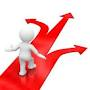 Figura 1: Situação de decisãoFonte: Chiavenato, 2007, p.144Tabela 1: Municípios do Vale do Taquari com mais de 5.000 menos de 7.000 habitantesFonte: Censo Demográfico, IBGE/2010Quadro 1: Relação de número de  funcionário da empresa Gira-Gira, no ano de 2013Fonte: Elaborado pelo pesquisador, com base em documentos da empresa, mar/2014.Considerações finais	As considerações finais deverão apresentar a relevância dos resultados, possibilidade de novos estudos, pesquisas futuras e sugestões.ReferênciasSOBRENOME, Nome. Título da obra em negrito: subtítulo sem negrito. Ed.x Cidade: Editora, Ano.SOBRENOME, Nome. Título da obra em negrito. Cidade: Editora, Ano.PREFEITURA MUNICIPAL DE MANAUS/AM. Legislação. Disponível em: < http://www.manaus.am.gov.br/ >. Acesso em: XX de XXXXX de XXXX.MunicípioTotalFemininoMasculinoUrbanaRuralAnta Gorda 6.0733.046          3.0272.3313.742Progresso 6.1612.9853.1761.8714.290Santa Clara do Sul 5.6922.8472.8452.8492.843Total17.9268.8789.048    7.05110.875Município Total Feminino Masculino Matriz1.000600                400Filial I500300200Filial II400100300Total1.9001.000900